Template for project reportAuthor 1    Author 2    Author 3    Author 4PrefaceWrite the same title as on the title pageAbstractFiguresFigure 1.1 A simple flow chart.	1TablesTable 1.1 The properties of two different fruits.	1NomenclatureGlossaryAcronym	=	ExplanationSpecialist term	=	ExplanationSymbolssymbol 	=	description [unit]Greek symbol 	=	description [unit]Heading 1Body TextHeading 2Body TextHeading 3Table 1.1 The properties of two different fruits.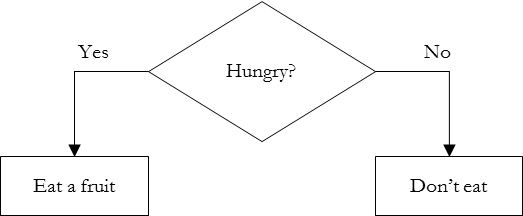 Figure 1.1 A simple flow chart.Heading 4Body TextHeading 5An equation and an equation templateHeading 1Body TextHeading 2Body TextHeading 2Body TextHeading 3Body TextHeading 3Body TextHeading 2Body TextHeading 3Body TextHeading 3Body TextReferencesAppendicesSee the following pages.First appendix headingSecond appendix headingShapeColorTasteBananaelongatedyellowsweetLemonroundyellowsour(1.1)(k.l)